S O C I E T E   D  E   D E V E L O P P E M E N T                         			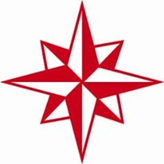 D U  S U D – O U E S T   L A U S A N N E				            Montoie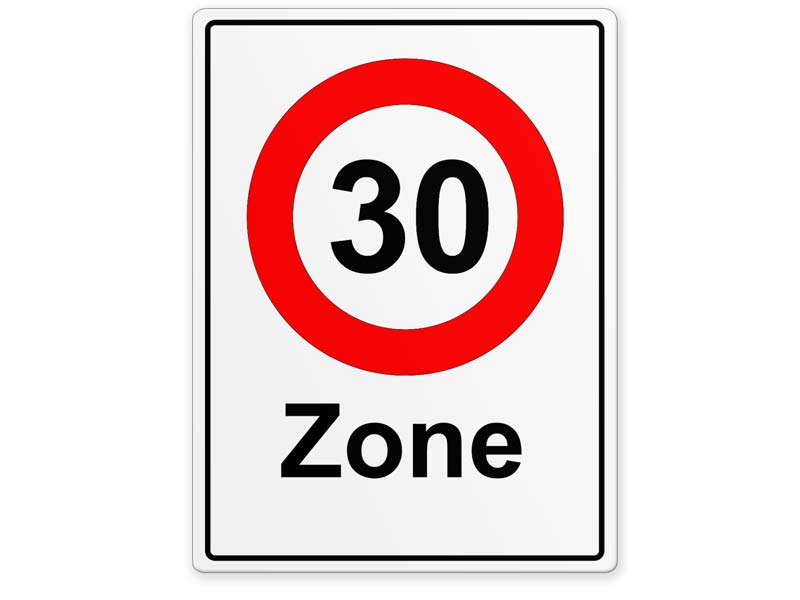 Le sondage destiné, entre autres,  aux riveraines et riverains a rendu ses verdicts. Avec une participation de 28 % des « sondés », ce quota est très intéressant, si l’on s’en réfère aux sondages pratiqués, en général,  pour des actions de ce genre. Un tout grand MERCI à celles et ceux qui ont pris un peu  de temps pour cette enquête dite de satisfaction. Pour mémoire le questionnaire portait sur les thèmes suivants :  1° L’aménagement de la zone 30 de manière générale2° En ce qui concerne le bruit3° Vitesse 4° Diminution du trafic - Report  sur Provence notamment5° Sécurité6° Les aménagements (arbres, bancs, arceaux vélos) Les résultats(insérer le graphique en pièce jointe de manière lisible svp)CommentaireSi l’aménagement de la zone est appréciée tant dans le fond que dans la forme (questions 1 et 6), le point le plus sombre s’inscrit dans le « report de trafic (question 4). Et pour des avis assez partagés, le bruit, la vitesse et la sécurité (questions 2, 3 et 5). Transmis au Service des Routes et Mobilité, ce dernier  a pris bonne note   de cette analyse tout en relevant  qu’effectivement  le trafic sortie de Ville à l’heure de pointe du soir reste encore bien élevé. Et d’annoncer  que  la Ville travaille actuellement sur des adaptations de la régulation du carrefour Provence / Tivoli / Sévelin pour encore diminuer ce pic de transit.A ce constat général de très intéressantes suggestions ont été formulées par les personnes sollicitées. Elles font l’objet d’un examen par votre comité qui reviendra donc à ce sujet intéressant ultérieurement.Brève rencontreCette rubrique, alimentée par Mme Agnès Forbat, que nous remercions,  offre une tribune à des personnages du quartier.  Votre comité est ouvert à des propositions d’interviews. N’hésitez donc  pas à vous en ouvrir via sdso@usdl.ch ou à SDSO, ch. du Grillon 5, 1007 Lausanne.Pour le comitéJean-Daniel Henchoz